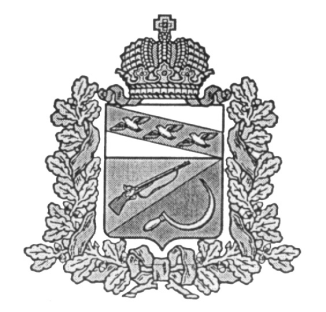 ПРЕДСТАВИТЕЛЬНОЕ СОБРАНИЕ ЩИГРОВСКОГО РАЙОНА КУРСКОЙ ОБЛАСТИ (четвертого созыва)Р Е Ш Е Н И Ег. Щигрыот 23 ноября 2021г.                                                                                                № 248-4-ПСО проведении публичных слушаний по проекту решения «О бюджете муниципального района «Щигровский район» Курской области на 2022 год и плановый период 2023 и 2024 годов»В соответствии со статьей 28 Федерального закона Российской Федерации от 06.10.2003г № 131-ФЗ «Об общих принципах организации местного самоуправления в Российской Федерации», Уставом муниципального района «Щигровский район» Курской области Представительное Собрание Щигровского района Курской области РЕШИЛО:1.Провести публичные слушания по проекту решения «О бюджете муниципального района «Щигровский район» Курской области на 2022 год и плановый период 2023 и 2024 годов» 08 декабря 2021 года в 10 часов 00 минут по адресу – 306521, Курская область, Щигровский район, Теребужский сельсовет, с. Н. Теребуж, здание МКРУК «Теребужский сельский дом культуры».2.Утвердить прилагаемый состав комиссии по организации и проведению публичных слушаний по проекту бюджета муниципального района «Щигровский район» Курской области на 2022год и плановый период 2023 и 2024 годов (приложение№1).3.Обнародовать настоящее решение.ПредседательПредставительного Собрания	Н.Н. ШашковЩигровского района Курской областиГлава Щигровского районаКурской области                                                                                          Ю.И. Астахов г. Щигры23 ноября 2021г.№ 248-4-ПСПриложение №1                                                                                        к решению Представительного Собрания                                                                                        Щигровского района Курской области                                                                                        от «23» ноября 2021 года                                                                                         № 248-4-ПСС О С Т А Вкомиссии по проведению публичных слушаний по проекту решения«О бюджете муниципального района «Щигровский район» Курской области на 2022 год и плановый период 2023 и 2024 годов»Шашков Н.Н.                              	        Председатель Представительного Собрания                                                                                                 Щигровского района Курской областиВоробьев И.С. 	     Депутат Представительного СобранияЩигровского района Курской областипо одномандатному округу №7Логачева Л.Ю.                                          Глава Теребужского  сельсоветаБелкина Э.В.                                           Начальник Управления финансов Администрации                                                                  Щигровского района Гринева М.Н.                                          Руководитель аппарата Представительного Собрания